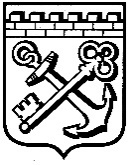 КОМИТЕТ ГРАДОСТРОИТЕЛЬНОЙ ПОЛИТИКИ
ЛЕНИНГРАДСКОЙ ОБЛАСТИПРИКАЗот ______________________ № _________О признании утратившим силу приказа Комитета градостроительной политики Ленинградской области от 23 марта 2023 года № 46 «О внесении изменений в приказ Комитета градостроительной политики Ленинградской области от 29 апреля 2022 года № 55 «Об утверждении проекта планировки территории и проекта межевания территории земельного участка с кадастровым номером 47:08:0103002:2593 по адресу: Ленинградская область, Всеволожский муниципальный район, Сертоловское городское поселение,г. Сертолово, жилой район Модуль, Восточно-Выборгское шоссе, участок № 4»В связи с установлением публичного сервитута на часть земельного участка с кадастровым номером 47:08:0103002:4502, расположенного по адресу: Российская Федерация, Ленинградская область, Всеволожский муниципальный район, Сертоловское городское поселение, г. Сертолово, СНТ «Березовая роща», земельный участок № 1, общей площадью 39257 кв.м., площадь на которую распространяется публичный сервитут 4627 кв.м., в границах согласно приложению, на основании постановления администрации муниципального образования Сертоловское городское поселение Всеволожского муниципального района Ленинградской области № 174 от 06.03.2023 приказываю:Признать утратившим силу приказ Комитета градостроительной политики Ленинградской области от 23 марта 2023 года № 46 «О внесении изменений в приказ Комитета градостроительной политики Ленинградской области от 29 апреля 2022 года № 55 «Об утверждении проекта планировки территории и проекта межевания территории земельного участка с кадастровым номером 47:08:0103002:2593 по адресу: Ленинградская область, Всеволожский муниципальный район, Сертоловское городское поселение, г. Сертолово, жилой район Модуль, Восточно-Выборгское шоссе, участок № 4».Председатель Комитета градостроительной политики Ленинградской области        							И. Кулаков